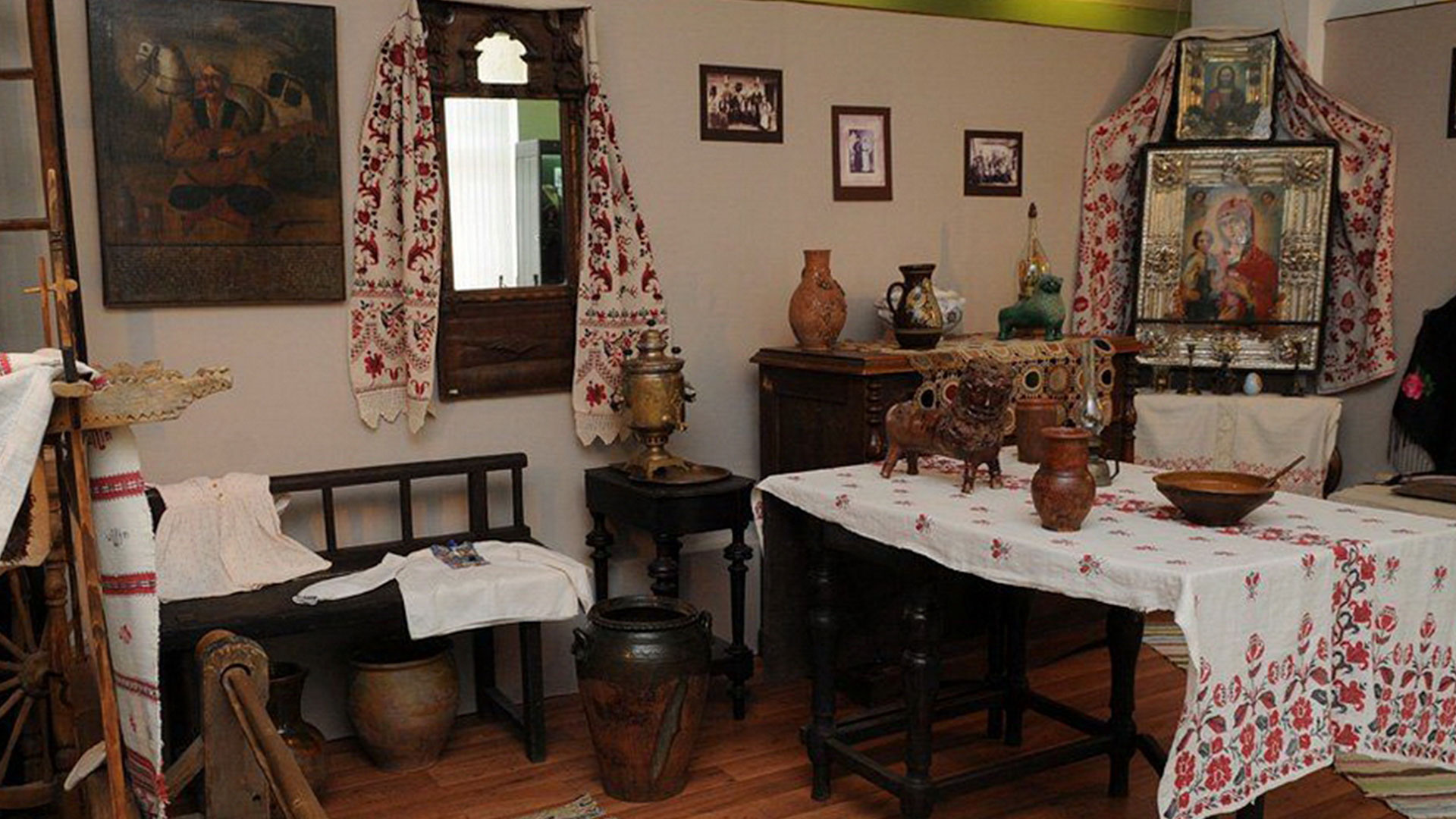                           Интегрированное занятие«Казачья утварь»Воспитатели:  Масякина Т.В                      Левина Н. М.Интегрированное занятие«Казачья утварь»Цель:1. Воспитывать чувства патриотизма и любовь к Родине.2. Приобщать дошкольников к культуре и традициям народов России.3. Расширять представления о Кубанском крае и быте казаков.Задачи:1.Знакомить детей с предметами быта казаков.2. Закрепить знания о жизни и быте казаков.Наглядный материал: слайд «Казачья - горница» - печь, утюг, прялка, сундук, махотка. Государственная символика (флаг, герб). Фотографии домов казаков.Ход занятия:На столе расставлены предметы казачьей утвари (утюг, сундук, глиняные горшки, прялка). Воспитатель предлагает детям выяснить, кому и для чего нужны эти вещи.Воспитатель: - Ребята, в какой стране мы с вами живем?Дети: - В России.Воспитатель: Россия наша родина, в ней живет много разных народов. Какие народы вы знаете, которые проживают на территории нашей страны?Дети: казаки, калмыки, татары, русские, дагестанцы и т.д.Воспитатель: Мы с вами знакомили с Краснодарским краем, какие особенности есть в этой области?Дети: Река Кубань.Воспитатель предлагает поиграть в игру «Ручеек»Воспитатель: Как называли людей, которые селились по берегам Кубани?Дети: Казаки.В дверь, почтальон приносит письмо от Кубанских казаков.Письмо: Здравствуйте ребята!Мы знаем, что вы знакомились с Краснодарским краем и Кубанским казачеством. Так как вы показали отличные знания о кубанских  казаках, мы вас хотим пригласить в гости, и показать, как раньше жили казаки.Воспитатель: Что вы знаете о жизни казаков?Дети: Казаки строили дома, засевали земли, ловили рыбу. Они были настоящими воинами, защищавшие свои земли, семьи. Казачки занимались домашними делами, топили печь, готовили еду, воспитывали детей.Воспитатель: Ребята, дома, которые строили казаки, назывались куреня. Внутри они круглой формы и в них очень много окон, такие дома строили для того, чтобы вовремя набегов врагов можно было уйти из дома незамечено .Воспитатель: Ребята вы хотите попасть в прошлое и побывать в казачьем курене, посмотреть, как жили раньше казаки?Дети: Да.Воспитатель показывает слайд казачьей горницы. В группе оформлены наглядные музейные предметы (махотка, прялка, чугунок, люлька, утюг). Звучит музыка , дети попадают в прошлое.Воспитатель: Ребята мы с вами попали в казачий курень, вот так выглядела главная комната  казаков, в ней хозяйка встречали гостей. Ребята, мы не можем находиться в доме без приглашения хозяина. Наверное хозяйка отлучилась. А пока ее нет, я предлагаю поиграть, она услышит как мы играем и скорее вернется домой.Подвижная игра «Вокруг куреня хожу».Цель: Упражнять в ловкости, быстроте, ходьбе по кругу, знакомство сказачьими словами (курень).Дети стоят в кругу, водящий идет за кругом со словами:«Вокруг куреня хожуИ в окошечки смотрю,К одному я подойдуИ в окошко постучу»Тук-тук.Ребенок, стоящий в кругу, спрашивает: «Кто там? »Водящий отвечает: «Это я, казачка Катя…»Ребенок: - Зачем пришла?Водящий: - Побежим наперегонки.Дети разбегаются в разные стороны за кругом и встречаются на месте стоящего ребенка. Выигрывает тот, кто прибежит первым. Игра повторяется 2-3 раза, со сменой водящего.В группе появляется казачка.Казачка: Ой, батюшки! У меня гости! А я все делами занимаюсь!Здравствуйте гости дорогие!Казачка: А вы меня узнали?Дети: ответ детейКазачка: Правильно. Я Казачка, а зовут меня Настя.Так как вы стали моими гостями, я вам хочу рассказать, как жили казаки на Кубани.Воспитатель: А мы с ребятами расскажем, как живут сейчас люди, какими вещами пользуются.Показ слайдов с картинкамиКазачка: печь у казаков была каменная, ее топили дровами (показ слайда)Воспитатель: А сейчас у нас дома, печи какие стоят?Дети: Электрические (показ слайда)Казачка: Каши и щи я варю в чугунке (показ музейного экспоната)Воспитатель: А сейчас ребята в чем мы варим еду?Дети: В кастрюлях, сковородках. (показ слайда)Казачка: Глажу я одежду вот так - кладу горячие угольки в утюг он нагревается, я глажу. (показ музейного экспоната)Воспитатель: А сейчас ребята чем мы гладим?Дети: Тоже утюгом, только он электрический. (показ слайда)Воспитатель: Правильно,Казачка: Вещи храню в сундуках. (показ музейного экспоната)Воспитатель: Ребята, а мы в чем храним свои вещи?Дети: В шкафах. (показ слайда)Казачка: А вот «махотка» – это не высокий глиняный горшок с широким низким горлышком(от слова маленький). В нем хранили молоко, сметану, воду.(показ музейного экспоната)Казачка: Вот я вам и рассказала, как мы живем. Ребята, еще  казаки очень любят водить хоровод. А вы умеете водить хоровод?Дети: Да!Хороводная игра «Горелки»Казачка: Ребята, мне очень понравился с вами , мне пора возвращаться в Донской край. Ребята я вам приготовила подарок, это казачьи махотки, только я не успела закончить украшать их.Воспитатель: Настя, не переживай наши ребята помогут украсить твои подарки.Воспитатель предлагает пройти детям и казачке Марфе в групповую для творческой работы.Итог занятия: Дети украшают узорами из разных круп (манка, фасоль, горох, рис) на заранее приготовленных бумажных заготовках «махотка».